ส่วนราชการ สำนักงานเขตธนบุรี (ฝ่ายการคลัง โทร.0 2465 0025 ต่อ 5631 โทรสาร0 2465 6367)ที่ กท 5508/	                                วันที่          พฤษภาคม  2566เรื่อง  รายงานผลการใช้จ่ายงบประมาณปีงบประมาณ พ.ศ. 2566 รอบเดือนตุลาคม 2565 ถึงเดือนมีนาคม 2566เรียน   ผู้อำนวยการเขตธนบุรี		ตามคู่มือการประเมินคุณธรรมและความโปร่งใสในการดำเนินงานของหน่วยงานภาครัฐ (ITA) ตัวชี้วัดย่อยที่ 9.3 การบริหารงบประมาณ ข้อ O17 ให้รายงานผลการใช้จ่ายงบประมาณรอบ 6 เดือนแรกของปีงบประมาณ พ.ศ. 2566 ให้ผู้อำนวยการเขตทราบ นั้น ฝ่ายการคลัง ขอรายงานผลการใช้จ่ายงบประมาณตั้งแต่เดือนตุลาคม 2565 ถึงเดือนมีนาคม 2566 รวมถึงปัญหาอุปสรรคจากการดำเนินงานตามรายละเอียด ดังนี้ผลการใช้จ่ายงบประมาณรอบ 6 เดือน (เดือนตุลาคม 2565 ถึงเดือนมีนาคม 2566)		ปัญหาอุปสรรคจากการใช้จ่ายงบประมาณ		- มีอัตราว่างในตำแหน่งที่ปฏิบัติงานด้านการจัดซื้อจัดจ้าง ด้านการเบิกจ่าย ส่งผลกระทบต่อการเบิกจ่ายงบประมาณ		- การก่อหนี้งบลงทุน รายการงานปรับปรุงสถานีดับเพลิงและกู้ภัยธนบุรี (รับโอนจากสำนักป้องกันและบรรเทาสาธารณภัย) ดำเนินการได้ช้าเนื่องจากประสบปัญหาในการจัดทำราคากลาง และการเบิกจ่ายเงินบางโครงการมีความล่าช้า ไม่เป็นไปตามแผนการใช้จ่ายงบประมาณ		จึงเรียนมาเพื่อโปรดทราบองค์ประกอบที่ 5  ศักยภาพในการดำเนินการของหน่วยงาน (Potential Base)    ตัวชี้วัดที่ 5.1 ความสำเร็จของการเบิกจ่ายงบประมาณในภาพรวม	หมายเหตุ  1.	ผลการเบิกจ่ายงบประมาณ จำนวน รวม 4 ประเภทงบรายจ่าย ได้แก่ งบดำเนินงาน งบลงทุน งบเงินอุดหนุน และงบรายจ่ายอื่น และงบกลางทุกประเภทที่ได้รับจัดสรร		ในปีงบประมาณ พ.ศ. 2566 (ไม่รวมงบประมาณรายจ่ายประจำปี ประเภทงบบุคลากร และงบกลางรายการเงินช่วยเหลือข้าราชการและลูกจ้าง งบกลางรายการเงินบำเหน็จลูกจ้าง 		งบประมาณรายจ่ายเพิ่มเติม งบเงินอุดหนุนจากรัฐบาล และงบประมาณรายจ่ายประจำปีงบประมาณ พ.ศ. 2565 กันไว้เบิกเหลื่อมปีในปีงบประมาณ พ.ศ. 2566)                    	2. 	รายงานความสำเร็จของการเบิกจ่ายงบประมาณ ณ 31 มีนาคม 2566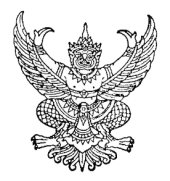 งบประมาณรายจ่ายประจำปีงบประมาณ พ.ศ. 2566ผลการใช้จ่ายงบประมาณผลการใช้จ่ายงบประมาณเป้าหมายการใช้จ่ายงบประมาณรายจ่ายประจำปีงบประมาณ พ.ศ. 2566จำนวนเงิน (บาท)ร้อยละร้อยละ447,126,400.00141,597,183.6631.6754ประเภทงบรายจ่ายงบประมาณหลังปรับโอน(จำนวนเงิน)ข้อมูล ณ วันที่ 31 มีนาคม พ.ศ. 2566ข้อมูล ณ วันที่ 31 มีนาคม พ.ศ. 2566ข้อมูล ณ วันที่ 31 มีนาคม พ.ศ. 2566ปัญหา/อุปสรรคในการดำเนินงานประเภทงบรายจ่ายงบประมาณหลังปรับโอน(จำนวนเงิน)แผนการเบิกจ่าย(จำนวนเงิน)ผลการเบิกจ่าย(จำนวนเงิน)ร้อยละ
การเบิกจ่ายปัญหา/อุปสรรคในการดำเนินงานงบดำเนินงาน87,882,522.0052,272,753.0026,049,104.2729.64งบลงทุน50,207,678.006,349,230.003,676,210.007.30งบเงินอุดหนุน11,821,800.005,910,900.003,959,931.0033.50งบรายจ่ายอื่น69,648,500.0012,883,148.007,412,044.7310.64รวมงบประมาณประจำปี219,560,500.0092,674,272.0041,097,290.0018.72งบกลาง1,641,959.001,641,959.0037,888.002.31รวมทั้งสิ้น221,202,459.0094,316,231.0041,135,17818.60